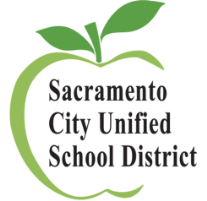 Local Control Funding Formula Resources Sacramento City Unified School DistrictResource pagewww.scusd.edu/lcap Archive of 2013-2014 Board presentations, survey data, and community forumswww.scusd.edu/lcff-archiveLegislative Analyst’s Office (LAO) LCFF Overview – California’s nonpartisan fiscal and policy advisor’s report on LCFF. Overview of the Local Control Funding Formula: http://www.lao.ca.gov/reports/2013/edu/lcff/lcff-072913.aspxReview of School Districts' 2014-15 Local Control and Accountability Plans: http://lao.ca.gov/Publications/Detail/3162California Department of Education LCFF page – resources to learn more about LCFF including frequently asked questions. http://www.cde.ca.gov/fg/aa/lc/California State Board of Education’s Local Control Funding Formula resource site – resources to support local implementation of LCFF, including links to webinars and a listserv for information to be emailed. http://lcff.wested.org/California School Boards Association (CSBA) LCFF Toolkit – checklists and guidance for the 4 stages of planning an LCAP geared to the school governance team.http://www.csba.org/GovernanceAndPolicyResources/FairFunding/LCFFToolkit.aspxCalifornia State Parent Teacher Association (PTA) Resource Page – parent-friendly resources in English and Spanish as well as limited information in other languages.http://www.capta.org/sections/programs/lcff-lcap.cfmEdSource, Inc.: A nonpartisan, nonprofit organization to highlight strategies for student success.www.edsource.org/10-questionswww.ed-data.org 